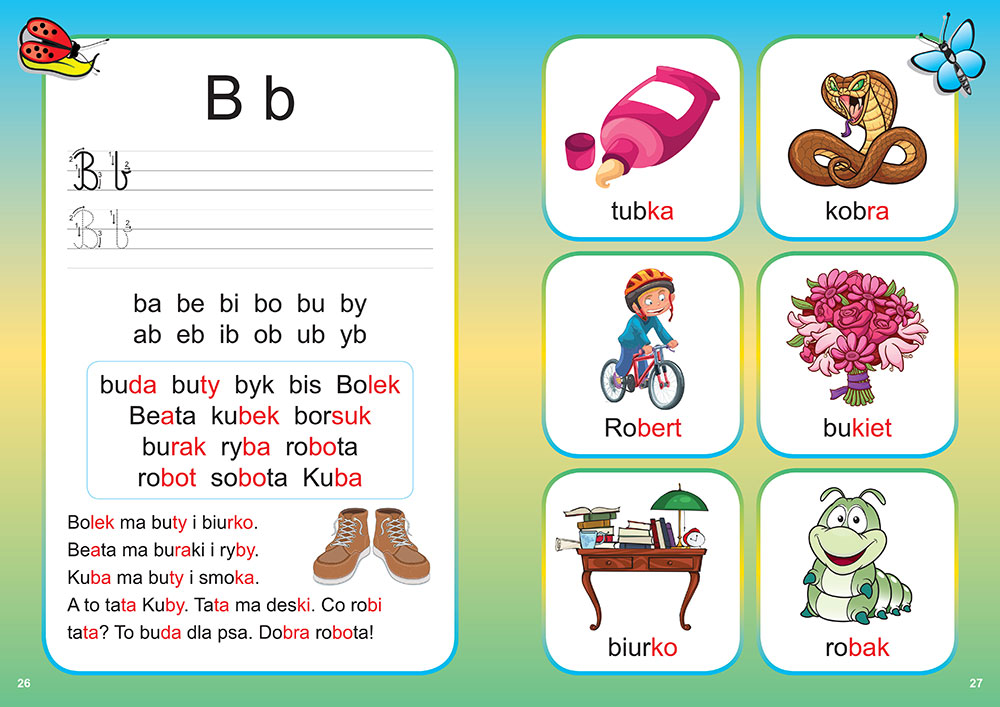 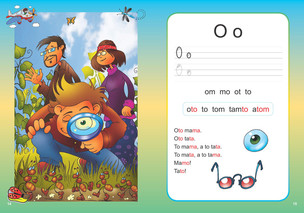 Wstaw odpowiednio znak większości i mniejszości.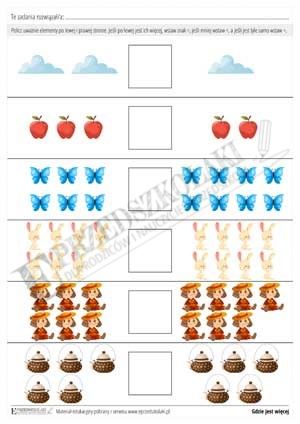 Policz i wskaż właściwą liczbę.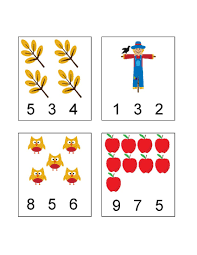 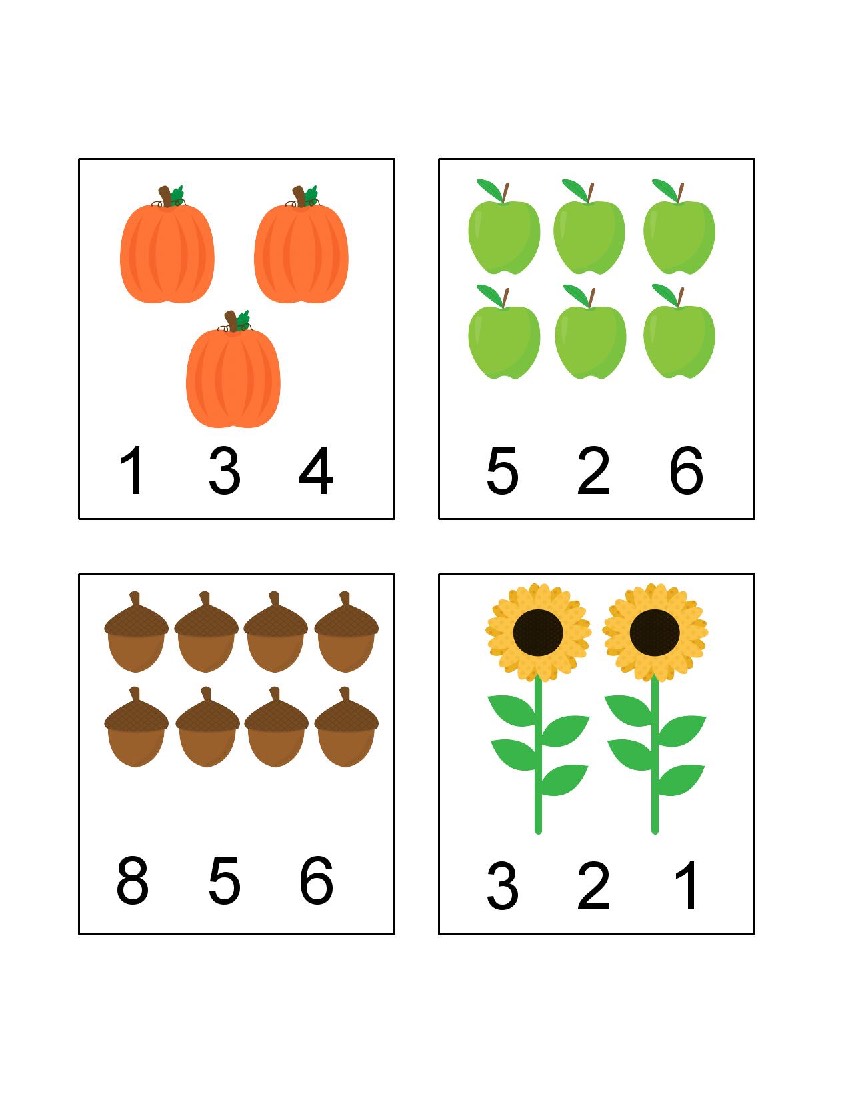 Rozwiąż rebusy.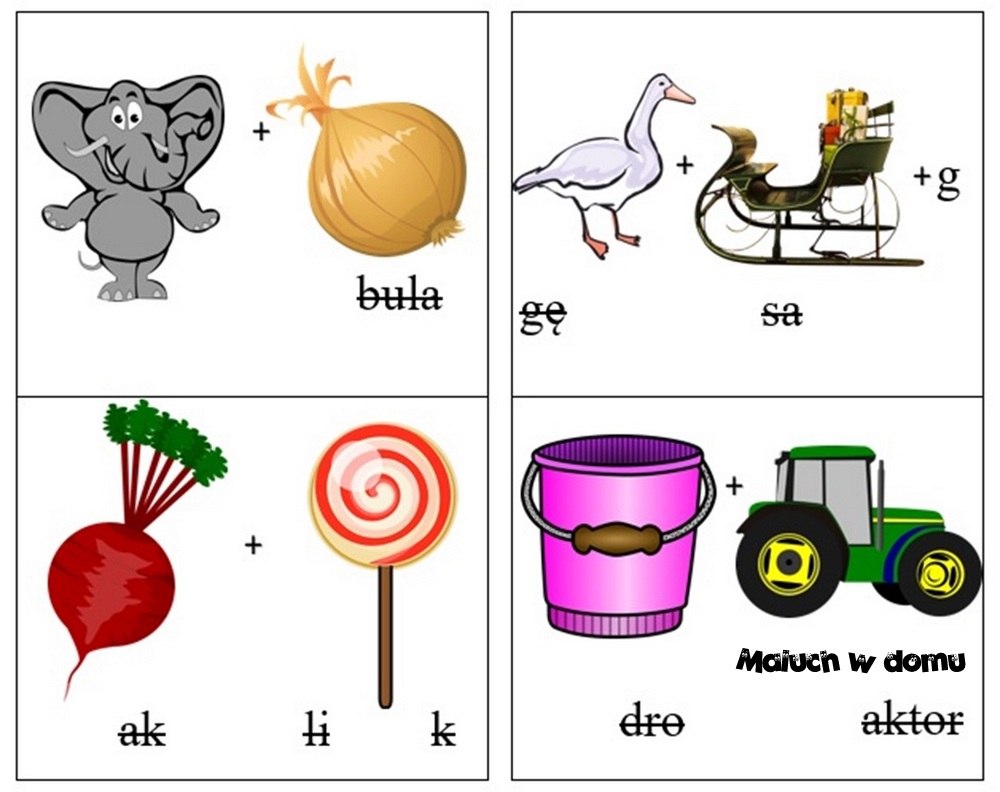 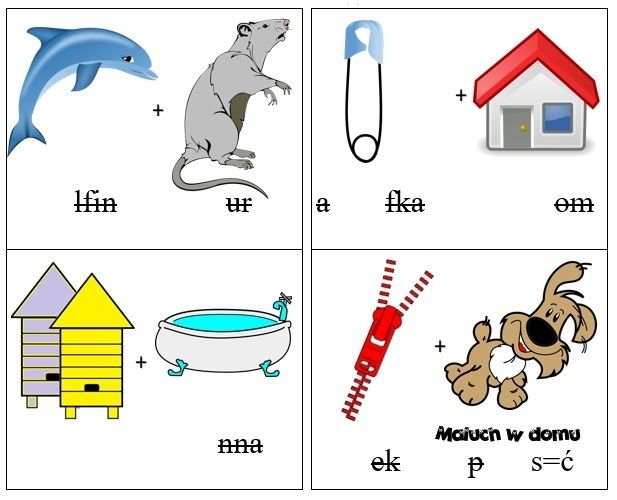 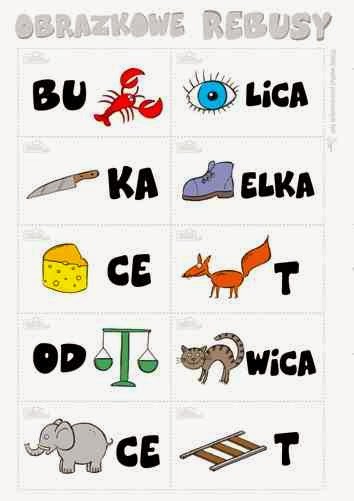 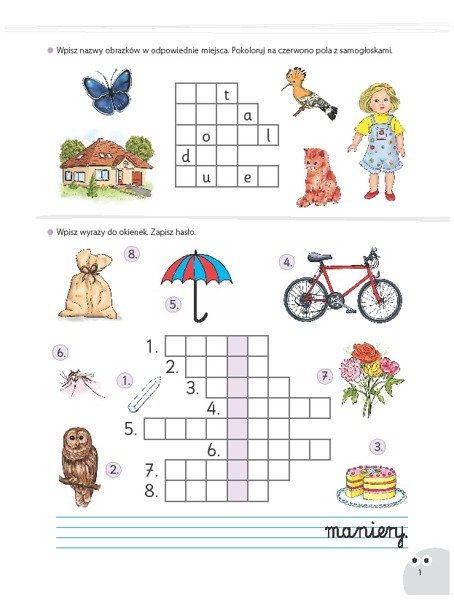 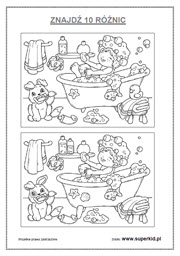 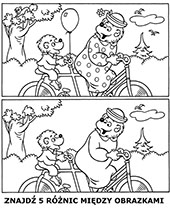 